VSTUPNÍ ČÁSTNázev komplexní úlohy/projektuBeton prostýKód úlohy36-u-2/AE11Využitelnost komplexní úlohyKategorie dosaženého vzděláníE (dvouleté, EQF úroveň 2)Skupiny oborů36 - Stavebnictví, geodézie a kartografieVazba na vzdělávací modul(y)Beton prostýŠkolaStřední škola profesní přípravy, Hradec Králové, 17. listopadu, Hradec KrálovéKlíčové kompetenceDatum vytvoření16. 07. 2019 20:08Délka/časová náročnost - Odborné vzdělávání12Délka/časová náročnost - Všeobecné vzděláváníPoznámka k délce úlohyRočník(y)1. ročník, 2. ročníkŘešení úlohyindividuální, skupinovéDoporučený počet žáků1Charakteristika/anotaceKomplexní úloha je zaměřena na ověření porozumění technologických zásad při výrobě betonu a zároveň na aplikaci znalostí při výpočtu reálného příkladu.JÁDRO ÚLOHYOčekávané výsledky učeníVyužití v oborech 36-67 E/01 Zednické práce, 36-67 E/01 Zednické a obkladačské práce, 37-67 H/01 Zedník a jiných podle potřebyPopíše základní vlastnosti betonu a jeho složky.Rozezná druhy betonu.Volí správné mechanismy betonářských prací.Vypočítá spotřebu materiálu pro jednoduché objemy.Specifikace hlavních učebních činností žáků/aktivit projektu vč. doporučeného časového rozvrhuBeton, složky, poměry mísení, vlastnosti (4 h)Druhy betonu, použití, technologické postupy, zkoušky betonu (4 h)Aplikované příklady – výpočty spotřeby betonu, složek betonu, dopravy (2 h)Komplexní úloha (2 h)Metodická doporučeníKÚ je provázána s praktickým vyučováním – Odborný  výcvik a teoretickými předměty – Materiály, Technologie, Matematika.Je vhodná k ověření znalostí po absolvování modulu Monolitické konstrukce, prostý beton.Způsob realizaceučebnaPomůckyBěžné vybavení učebny, vybavení pro prezentaci v ppt.Pro žáky:PC s elektronickou verzí pracovních listů (event. pracovní listy v tištěné podobě)  – poznámkový blok – psací potřebyVÝSTUPNÍ ČÁSTPopis a kvantifikace všech plánovaných výstupůŽáci mají:Ověřit své vědomosti v písemném testu s uzavřenými otázkamiSamostatně vyhledat vhodné informace pro otevřenou otázku (prezentace, učebnice, internet)Ověřit si získané znalosti na aplikovaném příkladu z praxe – výpočty materiálůKritéria hodnoceníPro úspěšné splnění je třeba 30% úspěšnost všech částí.Doporučená literaturaLiška, Jan: Materiály učebnice pro odborná učiliště, obor zednické práce. Praha, Parta, 2005.Podlena, Václav: Zednické práce Technologie 1. ročník OU. Praha, Parta, 2001.Dědek, M., Vošický, F.: Stavební materiály pro 1. ročník SPŠ. Praha, Sobotáles, 2001.PoznámkyČasová náročnost: 12 hodinObsahové upřesněníOV RVP - Odborné vzdělávání ve vztahu k RVPPřílohytest_zadani_Beton.docxtest_reseni_Beton.docxvypocet_zadani_Beton.docxvypocet_reseni_Beton.docxsamostatna-prace_zadani_Beton.docxprezentace_Beton-prosty.odpMateriál vznikl v rámci projektu Modernizace odborného vzdělávání (MOV), který byl spolufinancován z Evropských strukturálních a investičních fondů a jehož realizaci zajišťoval Národní pedagogický institut České republiky. Autorem materiálu a všech jeho částí, není-li uvedeno jinak, je Václava Formánková. Creative Commons CC BY SA 4.0 – Uveďte původ – Zachovejte licenci 4.0 Mezinárodní.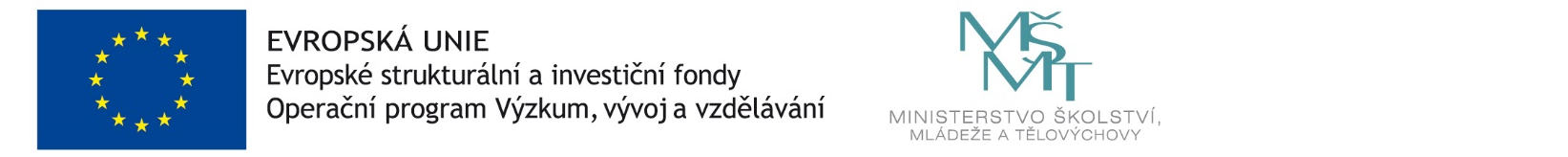 